Предписание 
по делу №082/06/106-1781/2021
об устранении нарушений законодательства Российской Федерации 
о контрактной системе в сфере закупок29.10.2021						              	          	       	       г. СимферопольКомиссия по контролю в сфере закупок товаров, работ, услуг Управления Федеральной антимонопольной службы по Республике Крым и городу Севастополю (Крымское УФАС России) (далее – Комиссия) в составе:председатель Комиссии – начальник отдела контроля закупок Крымского УФАС России Р.С.Айвазян,членов Комиссии:главный специалист-эксперт отдела контроля закупок Крымского УФАС России Э.С. Велиляева, специалист-эксперт отдела контроля закупок Крымского УФАС России      Л.Ю. Масюра,при участии  посредством видеоконференц-связи представителей интересов:- Администрация Каштановского сельского поселения Бахчисарайского района Республики Крым (далее — Заказчик) – Великанов С.В. (по доверенности),- ООО "ПЕРВАЯ СТРОИТЕЛЬНАЯ КОМПАНИЯ" (далее  - Заявитель) – Курашова О.А. (по доверенности),на основании решения Комиссии от 29.10.2021 по делу №082/06/106-1781/2021 по итогам рассмотрения жалобы Заявителя на действия комиссии Заказчика при проведении закупки «Капитальный ремонт сетей уличного освещения с.Шевченково (северная часть) Бахчисарайского района Республики Крым» (извещение №0175300044621000001) (далее — Закупка), в соответствии с частью 22 статьи 99, частью 8 статьи 106 Федерального закона от 05.04.2013 № 44-ФЗ «О контрактной системе в сфере закупок товаров, работ, услуг для обеспечения государственных и муниципальных нужд» (далее – Закон о контрактной системе), Административным регламентом Федеральной антимонопольной службы по исполнению государственной функции по рассмотрению жалоб на действия (бездействие) заказчика, уполномоченного органа, уполномоченного учреждения, специализированной организации, комиссии по осуществлению закупок, ее членов, должностного лица контрактной службы, контрактного управляющего, оператора электронной площадки при определении поставщиков (подрядчиков, исполнителей) для обеспечения государственных и муниципальных нужд, утвержденным приказом Федеральной антимонопольной службы от 19.11.2014 № 727/14, зарегистрированным в Министерстве юстиции Российской Федерации 27.02.2015 за № 36262, ПРЕДПИСЫВАЕТ:1. Заказчику, комиссии Заказчика отменить протокол подведения итогов электронного аукциона, а также разместить в единой информационной системе в сфере закупок на сайте www.zakupki.gov.ru информацию об отмене протокола.2. Оператору электронной площадки не позднее 1 рабочего дня со дня исполнения пункта 1 настоящего предписания:- уведомить участников закупки, подавших заявки на участие в Закупке, в том числе Заявителя, об отмене протокола.3. Комиссии Заказчика рассмотреть вторые части заявок, поданные участниками закупки до окончания срока подачи заявок на участие в Закупке, в соответствии с требованиями законодательства Российской Федерации о контрактной системе в сфере закупок и с учетом решения Комиссии от 29.10.2021 по делу № 082/06/106-1781/2021. 4. Заказчику, комиссии Заказчика, Оператору электронной площадки осуществить дальнейшее проведение процедуры определения поставщика (подрядчика, исполнителя) в соответствии с требованиями законодательства Российской Федерации о контрактной системе в сфере закупок и с учетом решения Комиссии от 29.10.2021 по делу № 082/06/106-1781/2021. 5. Заказчику, комиссии Заказчика, Оператору электронной площадки исполнить настоящее предписание до 05.12.2021 и представить в Крымское УФАС России подтверждение исполнения настоящего предписания в письменном виде, а также по электронной почте: to82@fas.gov.ru.В соответствии с частью 23 статьи 99 Закона о контрактной системе контракт не может быть заключен до даты исполнения предписания об устранении нарушений законодательства Российской Федерации о контрактной системе в сфере закупок.Прекращение приостановления заключения контракта в Единой информационной системе осуществляется после исполнения субъектами контроля предписания.Невыполнение в установленный срок предписания органа исполнительной власти, уполномоченного на осуществление контроля в сфере размещения заказов на поставки товаров, выполнение работ, оказание услуг для государственных или муниципальных нужд, его территориального органа влечет наложение административного штрафа на должностных лиц в размере пятидесяти тысяч рублей; на юридических лиц - пятисот тысяч рублей в соответствии с частью 7 статьи 19.5 Кодекса Российской Федерации об административных правонарушениях.Председатель Комиссии 								Р.С. Айвазян Члены Комиссии: 								        Э.С. Велиляева        Л.Ю. Масюра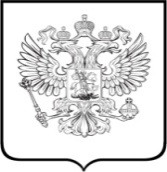 ФЕДЕРАЛЬНАЯАНТИМОНОПОЛЬНАЯ СЛУЖБАУПРАВЛЕНИЕ Федеральной антимонопольной службы  по Республике Крым и городу СевастополюАдрес: ул. Александра Невского, д. 1,г. Симферополь, Республика Крым, 295000тел. (3652) 544-638, факс (3652) 252-431e-mail: to82@fas.gov.ru29.10.2021 №082/06/106-1781/2021предпЗаказчик: Администрация Каштановского сельского поселения Бахчисарайского района Республики Крым298413, Республика Крым, Бахчисарайский р-н, Каштаны с, ул. Виноградная, д.4, kashtan.ss@yandex.ru, kashtany-sovet@bahch.rk.gov.ruОператор электронной площадки:АО «Сбербанк-АСТ»  119435, город Москва,Большой Саввинский переулок,дом 12, строение 9. info@sberbank-ast.ru company@sberbank-ast.ru